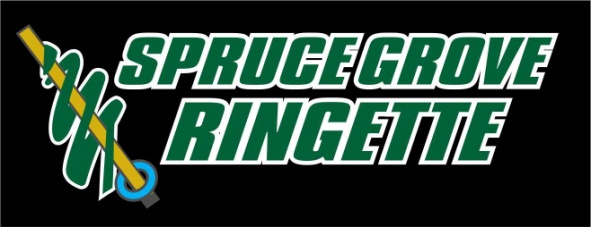 EXECUTIVE COMMITTEE MEETING Tuesday, April 09, 2019 at 6:00 pm. Spruce Grove Public LibraryWELCOME AND CALL TO ORDERMeeting was called to order at 6:20 pm with the following in attendance:Allyson Zelisko, Coordinator of Special EventShawn Getz, Director of U10 Step 2 & 3Lynda Snider, Director of Ice Allocation & AcquisitionShelley McCallum, Director of U16Heather Murray, Director of FinanceDana Cyrenne, Director of U10 Active Start and Step 1Jacinda Rolph, Director of Open DivisionKirsten McGroggan, Apparel & Equipment CoordinatorShauna Paisley-Cooper, Director of U19Michelle Viney, Coaching Director & Coordinator of FundraisingLisa McIntyre, Director of Registrations and WebmasterBrian Pedlar, VP of OperationsCREDENTIALS REPORT – ESTABLISH QUORUM8 voting members in attendance at beginning of meeting, quorum not met – BrianPedlar arrived at 6:30, established quorum at beginning of then. ADOPTION OF AGENDA Shauna Paisley-Cooper moved to adopt the agenda. Michelle Viney seconded.All in favor.									 Approved.ADOPTION OF MINUTESLisa McIntyre moved to adopt the minutes from the last two meetings. Michelle Viney seconded.All in favor. 									 Approved.FINANCIAL REPORTThe Sweetheart Tournament did fantastic – with a net income sitting around the $30,000 mark. We have a healthy bank balance. Bingo revenue is higher than we budgeted and ice costs are lower. Ringette Alberta membership fees are down – we budgeted too much. We are currently sitting at a net income of $65,000 BUT we are buying jerseys. DIRECTOR & COMMITTEE REPORTSU19B player suffered a concussion on November 21st. The family is requesting a partial refund. We referred to the registration policy, where there is a grey area in regards to refunds in November. Shauna Paisley Cooper motions that we give a $400 refund to the family and that we waive the $50 Administration fee because the player has a doctors note. Seconded by Heather Murray. 
All in favor. 							          	Motion Carried.NEW BUSINESSRatify Previous Meetings Motions
Shauna Paisley-Cooper motions to adopt the agenda from February 21, 2019. Seconded by Shelley McCallum. 
All in favor. 					                          Motion Carried.Heather Murray motions to adopt the minutes from January 17th, 2019. Seconded by Shauna Paisley-Cooper. All in favor. 							     Motion Carried.Guidelines for SGRA players attending other SGRA team practicesWording was added to the policy during a working group in regards to practices and affiliate players and post season play. To be carried forward to May 9th meeting. Board Succession Planning
AGM is coming up on May 22 – notice has to go out to the membership by April 22nd. We currently have 19 positions up for renewal for the 2019/2020 season. Heather proposed changing the Coordinator of AA position for the 2019/2020 season – either folding it into each director position, or making it a director position. Tabled until the next meeting – have Daron come to the next meeting and give input as to weather or not he thinks the position is required anymore. Brian to call Daron and talk to him prior to AGM.Michelle Viney talked about the Coordinator of Fundraising position and how it is become an unnecessary position – and possibly combining it with something else, like the Sponsorship position or Special Event.  d) AA Parent Information Session     Ice is already booked for the evaluation process in August. The information session has historically been the week of/week prior. The first night for ice is August 20th. The parent meeting will need to be booked for the week of the 12th – Needs to be booked for August 11th. 
Brian Pedlar motions for AA tryouts for the 2019/2020 season to charge a tryout fee of $25 with the guarantee of 1 ice time. The tryout fee funds will be divided evenely between the three AA teams. Michelle Viney seconds. All in Favor. 				      			Motion Carried. e) Association Name Change
Heather talked about the sponsorship element of changing our name – we are not getting sponsorship from the Stony Plain/Parkland area. Would have to have an analysis done and an official proposal brought to AGM and sent out to the membership. Tabled for a further meeting. f) SGRA Jerseys 
Kirsten is looking into ordering the same jerseys, but sublimated (writing is part of the jersey, not put on top like the numbers on the back). Look into sponsorship possibly for a team. 

Heather Murray motions to order new jerseys up to a maximum of $15,000 (all inclusive). Dana Cyrenne seconds. All in favor. 							Motion Carried. g) RAB Request for SGRA to host provincials in 2020Jacinda Rolph motions for SGRA to apply to host a provincial division in the 2019/2020 season. Michelle Viney Seconds. All in Favor. 							Motion Carried.h) Paid Administsration & Ice Schedular PositionsTabled until another meeting      i) Registration Fees
      Brian Pedlar motions not to increase the registration fees for the 2019/2020                  season. Heather Murray seconded.All in Favor. 						Motion Carried.      j) Bylaws Review & Approval      Tabled until another meeting.       k) Preparation for AGM      Shelley McCallum motions to offer ONE free registration for the 2019/2020       Season by draw at the AGM. The winner must be in attendance at the time of       the draw. Seconded by Michelle Viney. 
                 All in Favor. 							Motion Carried.                  l) RAB Summit Attendance 
                 The RAB summit is on April 27th/28th in Red Deer. Lynda Snider can attend                  on the Saturday. 
                 Dana Cyrenne motions for SGRA to pay for Lynda’s expenses for the RAB                  summit. Seconded by Brian Pedlar.                  All in Favor. 							Motion Carried.               m) Black Gold AGM
               The meeting is in May – if the board has any questions or concerns, email               Krysta Wood to make sure that she brings the questions to the AGM.               n) Submissions to the City of Spruce Grove corporate planning process               Tabled until next meeting. 	      o) Arena Signage
               Tabled until next meeting.	      p) Next Meeting
	      May 9th – Spruce Grove LibraryROUND TABLE DISCUSSIONS- Dayna Cyrenne was to know if we get 120 kids at the U10 level, will we have enough ice to support the teams. The Childrens Ringette program rollout will affect this – possibly having rotating practices instead of set times. Maybe we don’t have a come try ringette event in August before evaluations, or if we do have one in August, have it earlier in August. - Michelle Viney is going to continue to do mid season player reviews as well as year end reviews for the coaches to complete. It will be a useful tool for evaluations and team formation. Will continue with the goalie tracking sheet as well. Would like to have a come try goalie event. -Heather Murray would like to know if we will be able to shar the bumpers for cross ice with hockey. Lynda says the tri supplies them, and she is unsure about Stu Barnes. Lynda will check and see if we need to purchase a set.  ADJOURNMENTBrian Pedlar adjourned the meeting at 8:56pm